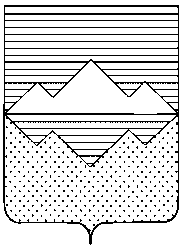 АДМИНИСТРАЦИЯСАТКИНСКОГО МУНИЦИПАЛЬНОГО РАЙОНАЧЕЛЯБИНСКОЙ ОБЛАСТИПОСТАНОВЛЕНИЕОт «_____» __________ 2016 года № ___г. СаткаО внесении изменений в постановление Администрации Саткинского муниципального района от 31.08.2010     № 1349 В соответствии с Трудовым кодексом Российской Федерации, постановлением Правительства Челябинской области от 20.04.2016 № 196-П «О внесении изменений в постановление Правительства Челябинской области от 11.09.2008 № 275-П», Устава Саткинского муниципального района, ПОСТАНОВЛЯЮ:Внести в Положение об установлении систем оплаты труда работников муниципальных учреждений (далее именуется – Положение), утвержденное постановлением Администрации Саткинского муниципального района от 31.08.2010 г. №1349 «О введении новых систем оплаты труда работников муниципальных учреждений и органов местного самоуправления Саткинского района, оплата которых в настоящее время осуществляется на основе Единой тарифной сетки по оплате труда работников муниципальных учреждений», следующие изменения:подпункт 7 пункта 3 раздела I дополнить словами «на текущий год»;в разделе II:абзац второй пункта 7 дополнить словами «, ставки заработной платы»;пункт 8 после слов «(должностных окладов)» дополнить словами «, ставок заработной платы»; пункт 10 раздела III после слов «(должностным окладам)» дополнить      словами и «, ставкам заработной платы» в обоих случаях;пункт 22 раздела V дополнить абзацем следующего содержания:«Руководителям муниципальных бюджетных, автономных учреждений размер выплат стимулирующего характера устанавливается с учетом показателя роста заработной платы работников учреждения за счет средств, полученных от приносящей доход деятельности учреждения»;дополнить разделом VI-1 следующего содержания:«VI-1. Особенности формирования систем оплатытруда работников30-1. Руководители образовательных организаций в целях развития кадрового потенциала, повышения престижности и привлекательности педагогической профессии, совершенствования системы оплаты труда педагогических и иных работников осуществляют перераспределение средств, предназначенных на оплату труда (без учета выплат компенсационного характера за работу в местностях с особыми климатическими условиями), так, чтобы размеры окладов (должностных окладов), ставок заработной платы работников в структуре заработной платы в образовательных организациях составляли до 60 процентов.30-2. Руководители учреждений культуры в целях повышения престижности и привлекательности работы в учреждениях культуры, выполнения целевых значений показателя средней заработной платы работников совершенствование системы оплаты труда осуществляют путем увеличения в структуре заработной платы работников доли выплат, направленных на оклады (должностные оклады), ставки заработной платы (без учета выплат компенсационного характера за работу в местностях с особыми климатическими условиями), до 50 - 55 процентов.Повышение оплаты труда в первоочередном порядке производится работникам, относимым к основному персоналу.Повышение оплаты труда прочему персоналу осуществляется в соответствии с трудовым законодательством и иными нормативными правовыми актами, содержащими нормы трудового права и определяющими системы оплаты труда работников учреждений культуры.При определении перечней должностей, отнесенных к категории административно-управленческого персонала, основного персонала, вспомогательного персонала, необходимо использовать: приказ Министерства культуры Российской Федерации от 8.04.2013 № 325 «Об утверждении примерного перечня должностей, отнесенных к категории административно-управленческого персонала учреждения, находящегося в ведении Министерства культуры Российской Федерации»;приказ Министерства культуры Российской Федерации от 5.05.2014 № 763 «Об утверждении перечней должностей и профессий работников федеральных государственных учреждений, подведомственных Министерству культуры Российской Федерации, относимых к основному персоналу по видам экономической деятельности»;приказ Министерства культуры Российской Федерации от 25.09.2014 № 1668 «Об утверждении примерного перечня должностей, отнесенных к категории вспомогательного персонала организаций, находящихся в ведении Министерства культуры Российской Федерации».В целях формирования обоснованных оптимальных показателей трудоемкости выполнения работ, выдачи нормированных заданий, установления штатной численности персонала в библиотеках, зоопарках, фильмофондах, музеях и других организациях музейного типа применяются типовые отраслевые нормы труда, утвержденные:приказом Министерства культуры Российской Федерации от 30. 12. 2014        № 2477 «Об утверждении типовых отраслевых норм труда на работы, выполняемые в библиотеках»;приказом Министерства культуры Российской Федерации от 30. 12. 2014        № 2479 «Об утверждении Методических рекомендаций по формированию штатной численности государственных (муниципальных) учреждений культуры (библиотек, фильмофондов, зоопарков, музеев и других организаций музейного типа) с учетом отраслевой специфики».При этом одновременно используются Методические рекомендации по введению нормирования труда в муниципальных учреждениях культуры с указаниями особенностей введения типовых норм труда в библиотеках, фильмофондах, зоопарках, музеях и других организациях музейного типа (письмо Министерства культуры Российской Федерации         от 3 июля 2015 №  231-01-39-НМ). »;раздел VII дополнить пунктом 33 следующего содержания:          «33. Средства, предусмотренные в бюджете Саткинского муниципального района на увеличение фондов оплаты труда работников муниципальных учреждений, направляются на увеличение размеров окладов (должностных окладов), ставок заработной платы работников муниципальных учреждений в пределах выделенных средств.».Отделу организационной и контрольной работы Управления делами организационной работы Администрации Саткинского муниципального района опубликовать в газете «Саткинский рабочий».Настоящее постановление вступает в силу со дня его подписания.Глава Саткинского муниципального района                                                    А. А. Глазков СОГЛАСОВАНО:Заместитель Главы по финансам,Начальник Финуправления			       		  		        Е.А. ГайфуллинаНачальник  Юридического отдела                                                                         Д.А. ВасильевНачальник Отдела организационной иконтрольной работы                                                                                             Н.П. Корочкина                  Рассылка: в дело, Финансовое управление СМР, Собрание депутатов, МКУ «Саткинский районный архив», Контрольно-счетной палате СМР, Управление материальных ресурсов СМР, Управление строительства и архитектуры СМР, МКУ «Управление по физической культуре, спорту и туризму СМР», Управление земельных и имущественных отношений СМР, Управление жилищно-коммунального хозяйства СМР, МКУ «Управление образования» СМР, МКУ «Управление культуры» СМР, МКУ «Управление гражданской защиты СМР».Исполнитель: Финансовое управление администрации СМРКоростелева Елена Александровна, 4-36-37